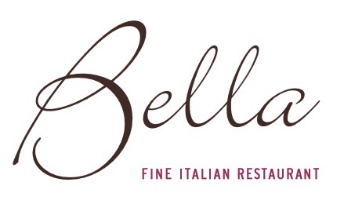 Pre-order formBella Restaurant LimitedTerms & Conditions Please confirm menu choices on pre-order form no later than 48h before your reservation. Pre-orders may not be changed unless you inform the restaurant 48h prior to your visitDrinks & bottles of wine can be pre-ordered or arranged to be on the table on arrivalPlease advise of any allergy, intolerance or dietary requirementsParties are required to be on time & we reserve the right to refuse late tables. Weekends, special days all parties will have a maximum dining time of 2 hours For large parties a non-refundable, non transferable £10 per person deposit is required to confirm all reservations. All reservations will remain provisional until deposit has been received.Please note ONE BILL PER TABLEName of reservation:                                    Date of reservation:                           Sit down time:NameStarterMainSide DishDessertSpecial Request1.2.3.4.5.6.7.8.9.10.11.12.13.14.15.16.17.18.19.20.21.22.